МУНИЦИПАЛЬНОЕ БЮДЖЕТНОЕ ОБРАЗОВАТЕЛЬНОЕ УЧРЕЖДЕНИЕИГРЫШЕНСКАЯ СРЕДНЯЯ ОБЩЕОБРАЗОВАТЕЛЬНАЯ ШКОЛА №3662441, Красноярский край, Новосёловский район, п. Чулым, ул. Садовая, 8аТел. 8(39147) 93178, e-mail: igrish@novuo.ruПОЛОЖЕНИЕ О ГРУППЕ ПРОДЛЕННОГО ДНЯ (В РАМКАХ ФГОС НОО)п. Чулым1. Общие положения1.1. Настоящее Положение устанавливает порядок комплектования и организацию деятельности группы продлённого дня в учреждении.Группа продлённого дня организуется в целях социальной защиты воспитанников и обеспечивают условия для проведения внеурочной деятельности с ними.1.2. Федеральный государственный образовательный стандарт начального общего образования предусматривает реализацию основной образовательной программы начального общего образования через урочную и внеурочную деятельность. Одной из моделей организации внеурочной деятельности обучающихся является работа групп продленного дня. Группа продленного дня (далее - ГПД) является моделью организации внеурочной деятельности школьников в рамках ФГОС НОО, создает благоприятные условия для повышения эффективности выполнения обучающимися домашних заданий, способствует личностному росту детей. Основные преимущества организации данной модели внеурочной деятельности: создание комплекса условий для успешной реализации образовательного процесса в течение всего дня.1.3. Настоящее Положение составлено в соответствии с Законом РФ «Об образовании», санитарными правилами (СанПиН 2.4.2.2821-10 "Санитарно-эпидемиологические требования к условиям и организации обучения в общеобразовательных учреждениях" вступают в силу 1 сентября 2011 г. Зарегистрировано в Минюсте РФ 3 марта2011 г. Регистрационный N 19993), ФГОС НОО, Уставом учреждения.2. Порядок комплектования и организация деятельности2.1. Учреждение открывает группы продлённого дня по желанию родителей (законных представителей).2.2. Зачисление в группы продлённого дня и отчисление осуществляются приказом директора учреждения по заявлению родителей (законных представителей).2.3. Учреждение организует группы продлённого дня для воспитанников начальной школы с наполняемостью не менее 25 человек.2.4. Работа группы продлённого дня строится в соответствии с действующими требованиями Минздрава России по организации и режима работы группы продлённого дня.2.5. В группе продленного дня сочетается двигательная активность воспитанников на воздухе (прогулка, подвижные и спортивные игры, общественно- полезный труд) до начала самоподготовки с их участием в мероприятиях эмоционального характера после самоподготовки.2.6. В учреждении организуется горячее питание для воспитанников групп продленного дня. 3. Организация образовательного процесса в группе продленного дня:3.1. В режиме работы группы продленного дня указывается время для организации самоподготовки, работы в кружках, секциях по интересам, отдыха, прогулок на свежем воздухе, экскурсий.3.2. Воспитанники группы продленного дня могут заниматься  в различных кружках и секциях, организуемых на базе общеобразовательного учреждения, участвовать в конкурсах, смотрах, олимпиадах и других массовых мероприятиях для обучающихся.3.3. При самоподготовке воспитанники могут использовать возможности читального зала школьной библиотеки.Учебная и справочная литература воспитанников может храниться в определенном месте для использования при самоподготовке.3.4. Для работы группы продленного дня с учетом расписания учебных занятий в общеобразовательном учреждении могут быть использованы учебные кабинеты, мастерские, физкультурный и актовые залы, читальный зал библиотеки и другие помещения. Порядок использования помещений и ответственность за сохранность учебного оборудования возлагаются на воспитателя или педагогического работника, ответственного за проведение учебного или досугового занятия с воспитанниками4. Управление ГПД4.1. Воспитатель ГПД назначается и освобождается от занимаемой должности директором школы.4.2. Общее руководство ГПД осуществляет заместитель директора по УВР в соответствии с приказом директора школы.4.3. Заместитель директора по УВР осуществляет контроль за работой воспитателей, за ведением документации ГПД, в соответствии с планированием ВШК .5. Права и обязанности5.1. Воспитатели ГПД обязаны:организовывать учащихся начальных классов во время проведения с ними занятий по внеурочной деятельности во второй половине дня в системе реализации ФГОС НОО педагогами школы и педагогами учреждений дополнительного образованияпроводить с детьми во внеурочное время внеклассные, внешкольные образовательно-воспитательные развивающие мероприятия согласно плану работы; организовать и контролировать самостоятельную работу учащихся по выполнению домашних заданий, оказывать необходимую учебно-методическую  помощь в данной работе; своевременно оформлять школьную документацию.5.2. Воспитатели ГПД несут ответственность за:качество воспитательной работы с детьми во внеурочное время; соблюдением установленного режима дня и правил внутреннего распорядка в школы; жизнь, здоровье и благополучие вверенных ему учащихся во время учебного процесса, а также во время проведения внеурочных занятий по ФГОС НОО во второй половине дня, внешкольных мероприятий; 6. Документы ГПДсписки воспитанников ГПД; режим работы ГПД; заявления родителей; журнал посещаемости учащихся в ГПД; 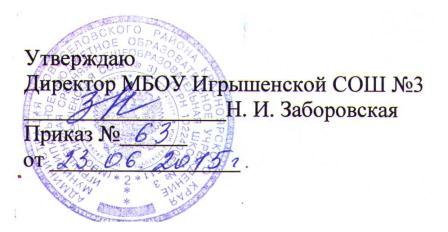 